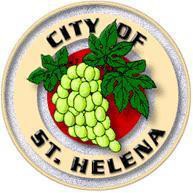 CITY OF ST. HELENANotice of Intent to Adopt a Mitigated Negative Declaration for the City of St. Helena Wastewater Treatment and Reclamation Plant Phase I Upgrades ProjectSubject: NOTICE IS HEREBY GIVEN, in compliance with California Environmental Quality Act Guidelines §15072, to responsible agencies, trustee agencies, interest groups and the general public that the City of St. Helena proposes to adopt a Mitigated Negative Declaration for the City of St. Helena Wastewater Treatment and Reclamation Plant (WWTRP) Phase I Upgrades Project. The Initial Study prepared for the project identifies no potentially significant environmental effects.Project Location: 1 Chaix/Thomann Lane, St. Helena, California 030-240-013; 030-240-009; 030-240-017; 030-250-018.Project Description: The proposed project involves upgrades to the City of St. Helena’s existing WWTRP that are required to comply with the Cease and Desist Order (CDO) No. R2-2016-0004 from the San Francisco Bay Regional Water Quality Control Board (SFBRWQCB) and the 2016 National Pollutant Discharge Elimination System (NPDES) Permit No. CA0038016 (Order No. R2-2016-0003). All proposed improvements would take place within the existing development footprint of the WWTRP. Public Review: Pursuant to CEQA Guidelines §15073, the Initial Study/Mitigated Negative Declaration public review period during which written comments will be accepted extends for a period of 30 days and from November 23, 2020 through December 23, 2020.For More Information: Further information about the proposed project, including the Initial Study/Mitigated Negative Declaration, copies of proposed project plans and related documentation, may be obtained from the St. Helena Public Works Department website (https://www.cityofsthelena.org/publicworks/page/wastewater-treatment-and-reclamation-plant-phase-i-upgrade-project).  Due to coronavirus restrictions, the Public Works Department physical office is currently closed.  If you require a hard copy of the Initial Study/Mitigated Negative Declaration, please contact Martin Beltran at mbeltran@cityofsthelena.org or by phone at (707) 968-2746 x 542. Written comments on the adequacy of the environmental impact analysis must be submitted by 5:00 p.m. on December 23, 2020, to the contact information listed below.  Due to coronavirus restrictions, comments via email are encouraged. Martin BeltranPublic Works Management Analystmbeltran@cityofsthelena.org1572 Railroad AvenueSt. Helena, CA 94574